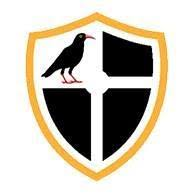 VacancyTreviglas AcademyPart of The Roseland Multi-Academy TrustBradley Road, Newquay, Cornwall, TR7 3JATel: 01637 872076Website: www.treviglas.netTeaching Team Leader: Humanities1.0 FTE – Permanent + TLR1a, £8,291 per annum.Salary MPR / UPRStart Date: 1 January 2023 / by negotiationTreviglas Academy is proud to be part of The Roseland Multi-Academy Trust which currently consists of three secondary and two primary schools.  The Trust’s mission is “to provide outstanding education for our communities, where everyone succeeds” and we put our staff at the heart of everything we do to create a team spirit in our highly successful schools.We are looking for an outstanding Teaching Team Leader to join our school and lead our dedicated humanities team.  You will join a cohesive team who work closely together to make sure that students attain their best in this subject.  We invite you to look at our website where you can find out more about the school’s ethos and culture.  Our students are wonderful, and they work hard in a calm learning environment.  We are seeking a dynamic leader who can inspire and promote the highest expectations of other colleagues within the humanities department, creating a collaborative ethos.  The successful candidate will have excellent subject knowledge and a resolute ambition that all students can be outstanding.  You will determine the strategic development of the department, leading to successful student outcomes through rigorous evaluation of the impact of the curriculum’s intent and implementation.  The successful candidate will:Have a proven track record of impact in leadership.Possess in depth knowledge and understanding of requirements of the humanities curriculumBe able to inspire, lead and manage colleagues to achieve shared goals.Be committed and proactive to furthering your own professional development.The school is on a journey of improvement which has been clearly evidenced in recent outcomes for our students. An imminent multi-million pound improvement project will ensure that the fabric of the building matches the quality of the staff and students within it. What you’ll need to succeed:Qualified Teacher Status A good degree The ability to motivate, challenge and inspire students The experience of, and commitment to, the education of the whole person promoting social and emotional well-being in addition to academic developmentHigh expectations of selfTo complement the vision and values of the TrustWhat you’ll get in returnHard-working and ambitious studentsA genuine kind family atmosphere A school where every student is known and valuedFriendly staff with high expectations and standardsMrs Dunleavy, Headteacher, is available if a prospective candidate wishes to discuss this post. Please contact Mrs Rebecca Henwood (PA to the Leadership team) on 01637 872076 and this will be arranged. This opportunity offers the right candidate the chance to play a wide-ranging and integral role in an improving department at Treviglas Academy and across the Multi-Academy Trust. Further details for this post are available from Rebecca Henwood: recruitment@treviglas.cornwall.sch.uk Please note a completed application form needs to be submitted (CVs are not an accepted form of application).Closing date for applications: Tuesday 13th June 2022 at 9 a.m.Interviews to take place: TBCThe Roseland Multi Academy Trust is committed to safeguarding and promoting the welfare of children, and expects all staff to share this commitment. Everyone who comes into contact with children and their families and carers has a role to play in safeguarding children. In order to fulfil this responsibility effectively, all staff should make sure their approach is child-centred and to have professional curiosity. This means that they should consider, at all times, what is in the best interests of the child, to act on this and share information with other multi-agency professionals.